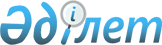 О мерах по организации социальных рабочих мест для целевых групп населения в Каркаралинском районе
					
			Утративший силу
			
			
		
					Постановление акимата Каркаралинского района Карагандинской области от 2 февраля 2012 года N 48. Зарегистрировано Управлением юстиции Каркаралинского района Карагандинской области 20 февраля 2012 года N 8-13-117. Утратило силу постановлением акимата Каркаралинского района Карагандинской области от 18 июня 2012 года N 158      Сноска. Утратило силу постановлением акимата Каркаралинского района Карагандинской области от 18.06.2012 N 158 (вводится в действие со дня его первого официального опубликования).

      В соответствии с Законом Республики Казахстан от 23 января 2001 года "О занятости населения", Законом Республики Казахстан от 23 января 2001 года "О местном государственном управлении и самоуправлении в Республике Казахстан", постановлением Правительства Республики Казахстан от 31 марта 2011 года N 316 "Об утверждении Программы занятости 2020", постановлением Правительства Республики Казахстан от 19 июня 2001 года N 836 "О мерах по реализации Закона Республики Казахстан от 23 января 2001 года "О занятости населения", в целях оказания социальной поддержки безработным гражданам, входящим в целевые группы, акимат района ПОСТАНОВЛЯЕТ:



      1. Утвердить перечень организаций, предприятий, учреждений района, в которых будут организованы социальные рабочие места согласно приложению к настоящему постановлению.



      2. Государственному учреждению "Отдел занятости и социальных программ Каркаралинского района" (Жуманбаев Б.М.) и коммунальному государственному учреждению "Центр занятости Каркаралинского района" акимата Каркаралинского района Карагандинской области (Бабайбеков К.А):

      1) проводить работу по направлению на работу безработных граждан изъявивших желание работать на социальных рабочих местах в порядке установленном законодательством Республики Казахстан;

      2) организовать работу по заключению соответствующих трудовых договоров с работодателями по трудоустройству данной категории граждан;

      3) отслеживать эффективность организации социальных рабочих мест и исполнение заключенных договоров;

      4) проводить мониторинг трудоустройства на социальные рабочие места.



      3. Работодателям оплату труда граждан, трудоустроенных на социальные рабочие места, производить в следующих размерах:

      1) в первые шесть месяцев в размере 50 процентов от заработной платы из средств районного или республиканского бюджета и не менее 50 процентов за счет средств работодателя;

      2) в следующие три месяца в размере 30 процентов от заработной платы из средств республиканского бюджета и не менее 70 процентов за счет средств работодателя;

      3) в следующие три месяца в размере 15 процентов от заработной платы из средств республиканского бюджета и не менее 85 процентов за счет средств работодателя.



      4. Признать утратившим силу постановление акимата Каркаралинского района от 14 июня 2011 года N 169 "Об организации социальных рабочих мест в Каркаралинском районе на 2011 год" (зарегистрировано в Реестре государственной регистрации нормативных правовых актов за N 8-13-100, опубликовано в районной газете "Қарқаралы" 9 июля 2011 года N 53-54 (10969)).



      5. Контроль за исполнением настоящего постановления возложить на заместителя акима района С. Әлиұлы.



      6. Настоящее постановление вводится в действие со дня его первого официального опубликования.      Аким Каркаралинского района                К. Максутов

Приложение

к постановлению акимата

Каркаралинского района

от 02 февраля 2012 года N 48 

Перечень организаций, предприятий и учреждений района, в которых будут организованы социальные рабочие места
					© 2012. РГП на ПХВ «Институт законодательства и правовой информации Республики Казахстан» Министерства юстиции Республики Казахстан
				N п/пОрганизации, предприятия, учрежденияПланируемое количество рабочих местПланируемая продолжительность работ (месяц)Размер месячной заработной платы, тенгеРазмер компенсации, тенгеПрофессия (специальность)1.Крестьянское хозяйство "Рымхан"465200026000Подсобный рабочий2.Крестьянское хозяйство "Аслан"465200026000Подсобный рабочий3.Индивидуальный предприниматель Жансагимов А.Ж2Первые 6 месяцев5200026000Плотник и кочегарСледующие 3 месяца5200015600Последние 3 месяца5200078004.Товарищество с ограниченной ответственностью "Өнім"2Первые 6 месяцев5200026000Подсобный рабочий, трактористСледующие 3 месяца5200015600Последние 3 месяца5200078005.Крестьянское хозяйство "Қуан"3Первые 6 месяцев5200026000Ветеринарный специалист, подсобный рабочийСледующие 3 месяца5200015600Последние 3 месяца5200078006.Крестьянское хозяйство "Серик"2Первые 6 месяцев5200026000Подсобный рабочийСледующие 3 месяца5200015600Последние 3 месяца5200078007.Крестьянское хозяйство "Әділ"2Первые 6 месяцев5200026000Подсобный рабочийСледующие 3 месяца5200015600Последние 3 месяца520007800Итого19